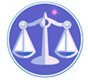 【更新】2019/1/7【編輯著作權者】黃婉玲（建議使用工具列--〉檢視--〉文件引導模式/功能窗格）（參考題庫~本文只收錄部份頁面,且部份無法超連結其他位置及檔案）《《新聞學申論題庫彙編》共69單元》》【其他科目】。S-link123總索引。01警察&海巡考試。02司法特考&專技考試。03公務人員考試☆★各年度考題☆★　　　　　　　　　　　　　　　　　　　　　　　　　　　　　　　　　　　　　　　　　　　回目錄(4)〉〉回首頁〉〉103年(4)10301。（4）103年公務人員高等考試三級考試。新聞103年公務人員高等考試三級考試試題 21450【類科】新聞（選試英文）【科目】新聞學（包括編輯採訪實務與新聞法規）【考試時間】2小時　　一、戰爭經常與宣傳、謊言並存，請說明戰爭新聞有何特質？戰地記者宜有何種準備與採訪守則？請列舉實例說明之。（25分）　　二、近年政府推動組織再造，原行政院新聞局的職掌與功能如何整併？請列舉實施後的現況說明之。（25分）　　三、何謂「新聞審判」？何謂「誹謗除罪化」？新聞傳媒報導若有錯誤時，宜有何種更正作法？（25分）　　四、請說明下列名詞或人物：（每小題 5分，共 25分）　　(1)Julian P. Assange　　(2)話語權　　(3)臺灣公廣集團　　(4)半島電視臺　　(5)南方周末　　　　　　　　　　　　　　　　　　　　　　　　　　　　　　　　　　　　　　　　　　　回目錄(1)〉〉回首頁〉〉10302。（1）103年公務人員普通考試。新聞103年公務人員普通考試試題41030【類科】新聞（選試英文）、新聞廣播（選試英文、國語播音與閩南語播音）【科目】新聞學概要【考試時間】1小時30分　　一、請說明新聞學研究的範圍為何？另請以採訪主任角度分析「空難新聞」宜如何調度處理始稱完備？（25分）　　二、擔任文字與攝影記者有何要件？兩者宜如何謹守專業倫理，避免遭個人偏見、政客、派系或商界利用？（25分）　　三、何謂「置入式行銷」？新聞傳媒日常作業中宜如何謹守分寸，避免新聞廣告化的流弊？（25分）　　四、請說明下列名詞或人物：（每小題 5分，共 25分）(1)張季鸞(1)于右任(1)報導文學(1)史諾登（Edward Snowden）(5)普立茲（Joseph Pulitzer）　　　　　　　　　　　　　　　　　　　　　　　　　　　　　　　　　　　　　　　　　　　回目錄(2)〉〉回首頁〉〉10303。（2）103年特種考試地方政府公務人員三等考試。新聞103年特種考試地方政府公務人員考試試題 31250【等別】三等考試【類科】新聞（選試英文）【科目】新聞學（包括編輯採訪實務與新聞法規）【考試時間】2小時　　一、何謂「危機傳播/溝通」？何謂「形象修護策略」？近年食品安全問題頻傳，從「形象修護」概念來看，政府應該採取那些策略和媒體及民眾溝通，以度過危機？（25分）　　二、何謂網路新聞？網路帶給新聞那些重大改變？請列舉其中三項，並請選擇臺灣目前任何一個網路新聞網站，舉例說明三項重大改變為何。（25分）　　三、何謂「新聞自由」？請用第四權理論的新聞自由理論基礎，說明為何憲法要保障新聞媒體的新聞自由，以維持新聞媒體的自主性。（25分）　　四、何謂《個人資料保護法》？個人資料保護法主要在保護那些個人資料不受到侵害？新聞媒體報導個人資料要符合什麼前提才能報導？（25分）。107年(4)。106年(5)。105年(3)。104年(5)。103年(4)。102年(5)。101年(4) *。100年(6)。99年(4)。98年(4)。97年(3)。96年(6)。95年(4)。94年(3)。93年(3)。92年(6)。107年(4)。106年(5)。105年(3)。104年(5)。103年(4)。102年(5)。101年(4) *。100年(6)。99年(4)。98年(4)。97年(3)。96年(6)。95年(4)。94年(3)。93年(3)。92年(6)。107年(4)。106年(5)。105年(3)。104年(5)。103年(4)。102年(5)。101年(4) *。100年(6)。99年(4)。98年(4)。97年(3)。96年(6)。95年(4)。94年(3)。93年(3)。92年(6)（1）公務人員普通考試。新聞。107年。106年。105年。104年。103年。102年*。101年。100年。99年。98年。96年。95年。94年。92年（2）特種考試地方政府公務人員*03三等&04四等考試。新聞等。107年03。107年04*。106年03。106年04。105年03。104年03。104年04*。103年03。103年04。102年03。102年04*。101年03。101年04。100年03。100年04*。99年03。98年03。97年03。97年04。96年03。96年04*。95年03。95年04。94年04。93年04。92年04（3）公務人員升官等考試。薦任升官等*。新聞。106年。104年。102年*。100年。96年。94年。92年。92年(委任)（4）公務人員高等考試三級考試。新聞。107年。106年。105年。104年*。103年。102年。101年。100年。99年*。98年。97年。96年。95年。93年。92年（5）公務人員特種考試國際新聞人員三等考試*。國際新聞人員。100年。99年。98年。96年（6）國軍上校以上軍官轉任公務人員考試*。新聞編譯等。93年。92年